信丰县2022年公开选调城区初中学校教师报名二维码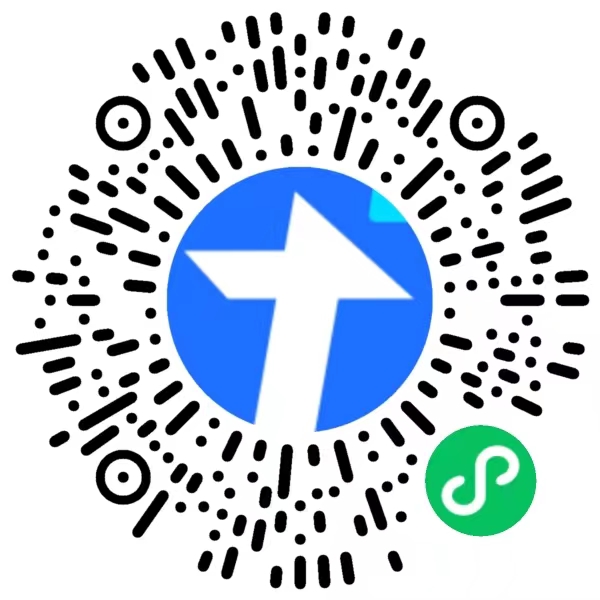 